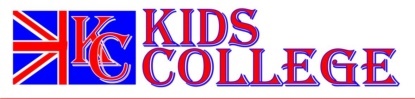 info@kidscollegeceuta.comCon fecha………………, Dª…………………….. y/o  D……………….,  madre/padre/tutor legales del/de la alumno/a ……………………………..,AUTORIZO□ La propuesta didáctica de la academia KIDS COLLEGE relacionada  con el modelo de ENSEÑANZA VIRTUAL, como medida de atención pedagógica excepcional, acordada por el equipo docente en reunión de fecha SÁBADO 14 DE MARZO DE 2020.Paralelamente y de modo gratuito, los alumnos inscritos en Kids College podrán solicitar formación complementaria en otras asignaturas o tareas de su Centro Escolar. Si requiere este servicio, por favor especifique más abajo:........................................................................................................................... Nota: La aceptación de este modelo de enseñanza lleva implícita la utilización y difusión de la imagen del alumno a través de la plataforma educativa y por medios telemáticos CON FINES EDUCATIVOS mientras dure la videoconferencia.Ceuta, a 16 de marzo de 2020Fdo...............................................AUTORIZACIÓN FAMILIAR PARA EL ACCESO A LA PLATAFORMA DE ENSEÑANZA VIRTUAL